Všeobecne záväzné nariadeniEOBCE POPUDINSkÉ MOČIDĽANY  č. 4/2016o vyhlásení záväznej časti návrhu Územného plánuobce Popudinské Močidľany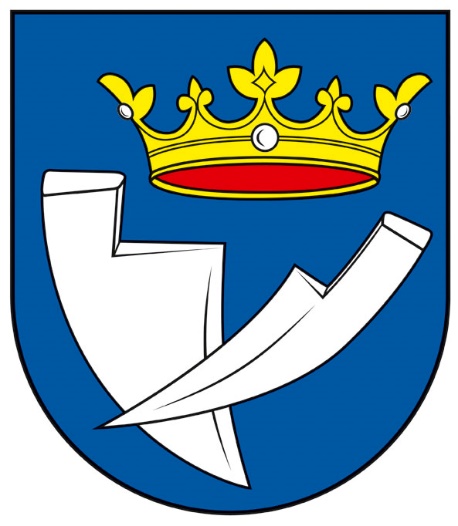 VZN č. 4/2016 vyvesené na úradnej tabuli v obci dňa: 06.09.2016 VZN č. 4/2016 schválené dňa: 27.10.2016				VZN č. 4/2016  nadobudlo účinnosť dňa: 11.11.2016Všeobecne záväzné nariadenie Obec Popudinské Močidľany č. 4/2016o vyhlásení záväznej časti návrhu Územného plánuobce Popudinské MočidľanyObec Popudinské Močidľany podľa § 27 ods. 3zák. č. 50/1976 Zb. o územnom plánovaní a stavebnom poriadku (stavebný zákon) v znení neskorších predpisov n a r i a ď u j e :§ 1Vyhlasuje sa záväzná časť návrhu Územného plánu obce Popudinské Močidľany. Priestorové vymedzenie obce je znázornené vo výkrese č. 2.: Komplexný výkres priestorového usporiadania a funkčného využívania územia, M 1: 5000.Základné zásady usporiadania územia a limity jeho využitia určené v záväzných regulatívoch funkčného a priestorového usporiadania územia a vymedzenie verejnoprospešných stavieb sú záväznou časťou návrhu Územného plánu obce Popudinské Močidľany, a sú uvedené v textovej časti územného plánu ako kapitola č. C: Návrh záväznej časti a sú neoddeliteľnou prílohou č.1 tohto VZN.Záväzné regulatívy funkčného a priestorového usporiadania územia a limity jeho využitia, plochy pre verejnoprospešné stavby sú vymedzené vo výkrese č. 9.: Výkres záväzných častí a verejnoprospešných stavieb, M 1: 5000, návrhu Územného plánu obce Popudinské Močidľany, a sú neoddeliteľnou prílohou č.2 tohto VZN.§ 2Dokumentácia schváleného návrhu Územného plánu obce Popudinské Močidľany  je uložená a možno do nej nahliadnuť na Okresnom úrade Trnava, odbore výstavby a bytovej politiky, Spoločnom stavebnom úrade v Skalici a Obecnom úrade Popudinské Močidľany.§ 3Toto nariadenie bolo schválené Obecným zastupiteľstvom Popudinské Močidľany dňa 27.10.2016, Uznesením č. 25/2016 a nadobúda účinnosť dňa 11.11.2016.                                                                                             Mgr. Dana Žúrková                                                                                                  Starostka obce